                  Книжкины    жмурки                    7  -  8  мая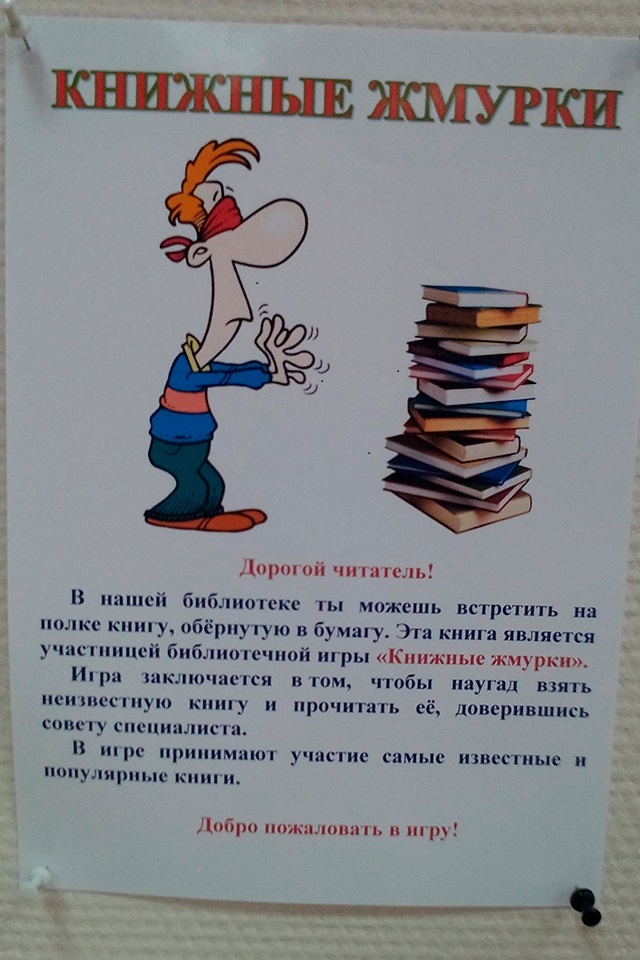                                                Дорогие ребята!В нашей библиотеке вы можете  встретить книгу, обёрнутую в бумагу. Эта книга является участницей библиотечной игры «Книжные жмурки».  Игра заключается в том, чтобы наугад взять неизвестную книгу и прочитать её. Также  на листе с логотипом «Книжных жмурок» участник игры должен написать свое мнение о прочитанной книге. Снять обертку выбранной книги  можно только дома.             В этом и состоит суть «Книжных жмурок».В игре принимают участие известные и популярные книги.                                            Добро пожаловать в игру  !